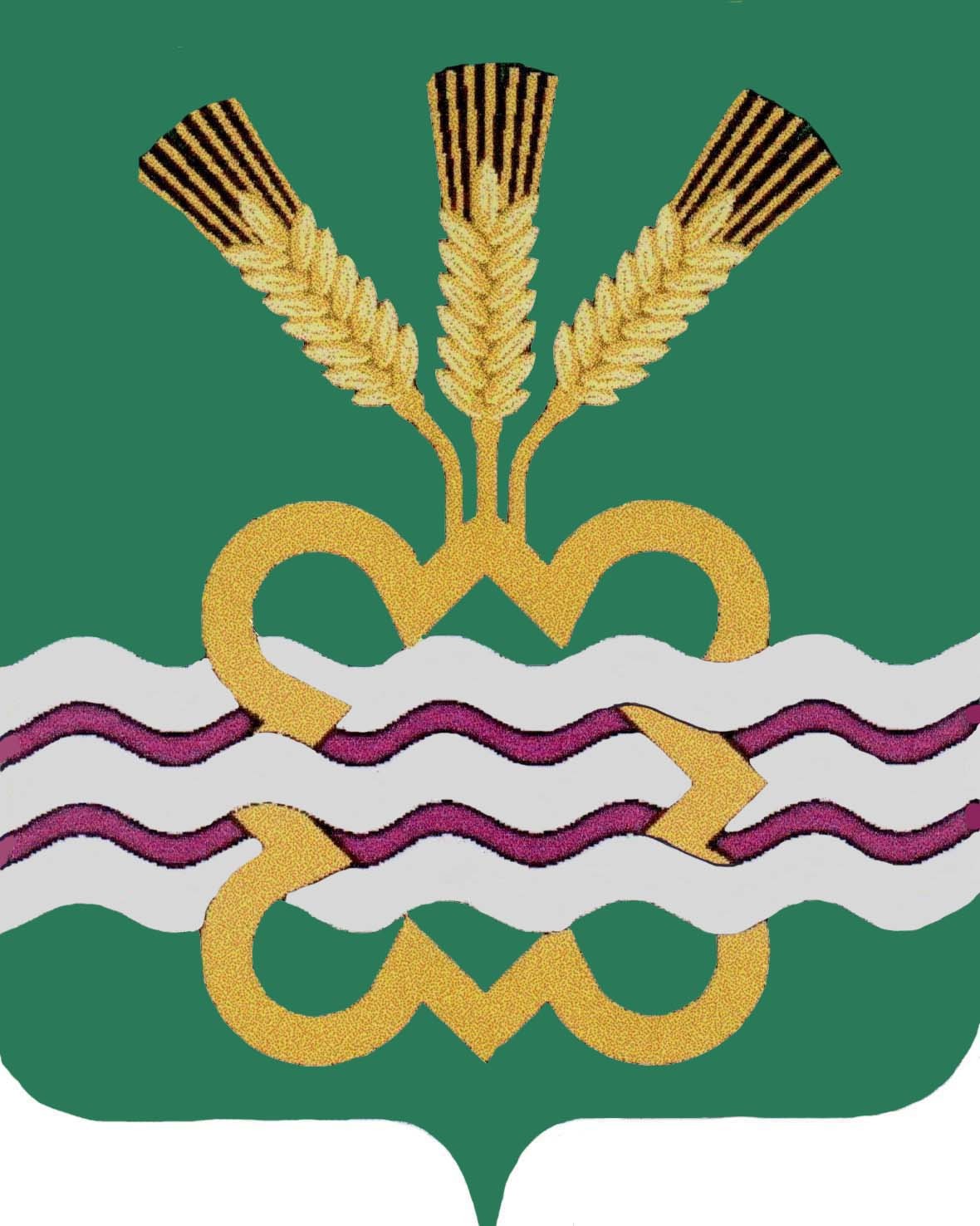 ГЛАВА МУНИЦИПАЛЬНОГО ОБРАЗОВАНИЯ«КАМЕНСКИЙ ГОРОДСКОЙ ОКРУГ»П О С Т А Н О В Л Е Н И Е19.01.2024	                     		            		                                 № 69п. МартюшОб организации и  проведении публичных слушаний по предоставлению разрешения на отклонение от предельных параметров разрешенного строительства, реконструкции объектов капитального строительства для земельного участка в п. Новый Быт Каменского городского округа Свердловской областиРуководствуясь статьей 28 Федерального закона от 06.10.2003 года №131-ФЗ «Об общих принципах организации местного самоуправления в Российской Федерации», статьей 40 Градостроительного кодекса РФ, Решением Думы Каменского городского округа № 612 от 16.09.2021 года «Об утверждении Положения об организации и проведении публичных слушаний по вопросам градостроительной деятельности на территории Каменского городского округа», Правилами землепользования и застройки муниципального образования «Каменский городской округ», утвержденными Решением Думы Каменского городского округа от 27.06.2013 года № 125 (в редакции от 05.10.2023 года №274), Решением Думы Каменского городского округа №487 от 27.08.2020 года «Об утверждении положения о порядке оплаты заинтересованными лицами расходов, связанных с организацией и проведением публичных слушаний по отдельным вопросам градостроительной деятельности в Каменском городском округе», Уставом МО «Каменский городской округ», в целях выявления и учета мнения и  интересов жителей Каменского городского округа при принятии  градостроительных решений, обеспечения прав и законных и интересов правообладателей земельных участковПОСТАНОВЛЯЮ:1.  Назначить на 05 февраля 2024 года в 17.00 часов в здании Окуловской сельской администрации по адресу: Свердловская область, Каменский район, п.Новый Быт, ул. Горняков, 2, публичные слушания по вопросу предоставления разрешения на отклонение от предельных параметров  разрешенного строительства, реконструкции объектов капитального строительства: В отношении образуемого земельного участка, площадью 337 кв.м., с видом разрешенного использования «ведение огородничества», расположенного по адресу: Свердловская область, Каменский район, п.Новый Быт, в территориальной зоне С (Зона ведения садоводства) в части уменьшения предельной минимальной площади земельного участка с 400 кв.м. до 337 кв.м. по обращению Абдрахмановой Марии Петровны.2. Назначить ответственным за организацию и проведение публичных слушаний председателя отраслевого органа - Комитет по архитектуре и градостроительству Администрации муниципального образования «Каменский городской округ» Е.А. Чистякову.3. При проведении публичных слушаний использовать федеральную государственную систему «Единый портал государственных и муниципальных  услуг (функций)» (далее – единый портал). 4. Комитету по архитектуре и градостроительству Администрации  муниципального образования «Каменский городской округ» (Е.А. Чистякова):4.1. Обеспечить публикацию Оповещения о начале публичных слушаний в газете «Пламя», разместить на официальном сайте муниципального образования «Каменский городской округ», на едином портале на информационном стенде в помещении Комитета по Архитектуре и градостроительству Администрации муниципального образования «Каменский городской округ» (г. Каменск-Уральский, пр. Победы, 97а); 4.2. Обеспечить размещение проекта и информационных материалов к нему на официальном сайте муниципального образования «Каменский городской округ» и на едином портале;4.3. Организовать экспозицию проекта и информационных материалов к нему в Комитете по архитектуре и градостроительству Администрации муниципального образования «Каменский городской округ» (г. Каменск-Уральский, пр. Победы, 97а) в период с 23.01.2024г. по 02.02.2024г. по рабочим дням с режимом работы: понедельник-четверг с 8.00 до 12.30 и с 13.18 до 17.00, пятница с 8.00 до 12.30 и с 13.18 до 16.00. 5. Установить, что предложения и замечания заинтересованных лиц и организаций по вопросу, указанному в пункте 1 настоящего постановления, направляются в письменном виде в Комитет по архитектуре и градостроительству Администрации муниципального образования «Каменский городской округ»  (г. Каменск-Уральский, пр. Победы, 97а, каб. 117, тел. (3439) 36-59-43) в срок до 02.02.2024г.6. Заявителю, Абдрахмановой Марии Петровне, возместить расходы, связанные с организацией и проведением публичных слушаний, в размере 111 (ста одиннадцати) рублей 00 копеек, в срок до 13.02.2024 года.7. Опубликовать настоящее постановление в газете «Пламя» и разместить на официальном сайте муниципального образования «Каменский городской округ» и на едином портале.8. Контроль исполнения настоящего постановления возложить на заместителя Главы Администрации по вопросам ЖКХ, строительства, энергетики и связи А.П. Баранова.Глава городского округа                             			        А.Ю. Кошкаров